АДМИНИСТРАЦИЯ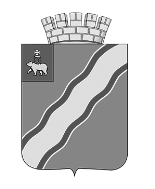 КРАСНОКАМСКОГО ГОРОДСКОГО ОКРУГАПОСТАНОВЛЕНИЕ____________                                                                                       № ____________.О внесении изменений  в Документ планирования муниципальных маршрутов регулярных перевозок автомобильным транспортом в границах Краснокамского городского округа на 2022-2024 годы, утвержденный постановлением администрации Краснокамского городского округа от 25.11.2021 №748-пНа основании Федерального закона от 06 октября 2003 г. № 131-ФЗ «Об общих принципах организации местного самоуправления в Российской Федерации», Федерального закона от 13 июля 2015 г. № 220-ФЗ «Об организации регулярных перевозок пассажиров и багажа автомобильным транспортом и городским наземным электрическим транспортом в Российской Федерации и о внесении изменений в отдельные законодательные акты Российской Федерации», распоряжения Минтранса России от 31 января 2017 г. № НА-19-р «Об утверждении социального стандарта транспортного обслуживания населения при осуществлении перевозок пассажиров и багажа автомобильным транспортом и городским наземным электрическим транспортом», Закона Пермского края от 12 октября 2006 г. № 19-КЗ «Об основах организации транспортного обслуживания населения на территории Пермского края», решения Краснокамской городской Думы от 27 марта 2019 г. № 51 «Об утверждении Порядка установления, изменения и отмены муниципальных маршрутов регулярных перевозок автомобильным транспортом в границах Краснокамского городского округа и Порядка подготовки документа планирования муниципальных маршрутов регулярных перевозок в границах Краснокамского городского  округа»,  Уставом Краснокамского городского округа администрация Краснокамского городского округа  ПОСТАНОВЛЯЕТ:1. Внести изменения в Документ планирования муниципальных маршрутов регулярных перевозок автомобильным транспортом в границах Краснокамского городского округа на 2022-2024 годы, утвержденный постановлением администрации Краснокамского городского округа от 25.11.2021 №748-п, изложив его в новой редакции, согласно приложению.2. Постановление подлежит опубликованию в специальном выпуске «Официальные материалы органов местного самоуправления Краснокамского городского округа» газеты «Краснокамская звезда», на официальном сайте Краснокамского городского округа в информационно-телекоммуникационной сети «Интернет» http://krasnokamsk.ru.Настоящее постановление вступает в силу со дня его официального опубликования и распространяется на правоотношения, возникшие с 01.01.2022 года.          4. Контроль за исполнением постановления возложить на заместителя главы города Краснокамска по развитию коммунальной инфраструктуры и благоустройства С.А.Ренёва.Глава городского округа-глава администрацииКраснокамского городского округа                                                        И.Я.БыкаризЛ.А. Королева   4-30-60Приложение к постановлению администрации Краснокамского городского округаот                      №УТВЕРЖДЕН                                                                                 постановлением администрации                                                                                 Краснокамского городского округа              от 25.11.2021 № 748-пДОКУМЕНТ планирования регулярных перевозок автомобильным транспортом в границах Краснокамского городского округа на 2022-2024 годы1. Настоящий документ планирования муниципальных маршрутов регулярных перевозок автомобильным транспортом в границах Краснокамского городского округа на 2022-2024 годы (далее - Документ планирования) разработан в соответствии с положениями Федерального закона от 13 июля 2015 г. № 220-ФЗ «Об организации регулярных перевозок пассажиров и багажа автомобильным транспортом и городским наземным электрическим транспортом в Российской Федерации и о внесении изменений в отдельные законодательные акты Российской Федерации».2. Целями настоящего Документа планирования являются:2.1. повышение уровня транспортного обслуживания населения на муниципальных маршрутах регулярных перевозок автомобильным транспортом в границах Краснокамского городского округа (далее – муниципальный маршрут); 2.2.  совершенствование организации регулярных перевозок пассажиров на муниципальных маршрутах.2.3. формирование единой сети муниципальных маршрутов регулярных перевозок.3. Документ планирования состоит из следующих разделов:-  раздел 1 - «Виды регулярных перевозок по муниципальным маршрутам»;-  раздел 2 -  «План изменения муниципальных маршрутов»;- раздел 3 - «План-график заключения муниципальных контрактов о выполнении  работ,  связанных  с осуществлением  регулярных перевозок по регулируемым тарифам и  выдачи  свидетельств  об  осуществлении  перевозок  по  муниципальным маршрутам»;- раздел 4 - «План проведения иных мероприятий, направленных на обеспечение транспортного обслуживания населения».Раздел 1. Виды регулярных перевозок по муниципальным маршрутамРаздел 2. План изменения муниципальных маршрутовРаздел 3. План-график заключения муниципальных контрактов о выполнении работ, связанных с осуществлением регулярных перевозок по регулируемым тарифам, и выдачи свидетельств об осуществлении перевозок по муниципальным маршрутамРаздел 4. План проведения иных мероприятий, направленных на обеспечение транспортного обслуживания населения№ п/пНомер и наименование муниципального маршрутаФактический вид регулярных перевозок на муниципальном маршрутеПланируемый вид регулярных перевозок на муниципальном маршрутеМуниципальные пригородные  маршрутыМуниципальные пригородные  маршрутыМуниципальные пригородные  маршрутыМуниципальные пригородные  маршруты1№ 187 АВ Краснокамск – д. Клепикипо нерегулируемым тарифампо нерегулируемым тарифам2№ 188  Маг. «Рива» -  ДК с. Усть-Сыныпо нерегулируемым тарифампо нерегулируемым тарифам3№ 195 АВ Краснокамск – д. Ананичипо нерегулируемым тарифампо нерегулируемым тарифам4№ 196 АВ Краснокамск - д. Екимята по нерегулируемым тарифампо нерегулируемым тарифам5№ 200 АВ Краснокамск– п. Майский№ 200ф  п. Майский – д. Фадеятапо нерегулируемым тарифампо нерегулируемым тарифам6№ 203 АВ Краснокамск– с. Стряпунятапо нерегулируемым тарифампо нерегулируемым тарифам7№ 434 Пристань – п. Ласьвапо нерегулируемым тарифампо нерегулируемым тарифам8№ 514 М-н «Рива» – д. Шиловопо нерегулируемым тарифампо нерегулируемым тарифам9№ 207 АВ Краснокамск – ст. Шабуничипо нерегулируемым тарифампо нерегулируемым тарифам10№ 373 пл. Гознака –  сады № 3 КЦБКпо нерегулируемым тарифампо нерегулируемым тарифам11№ 490 пл. Гознака – д. Абакшатапо нерегулируемым тарифампо нерегулируемым тарифам12№ 433 д. Конец-Бор – с. Мысыпо нерегулируемым тарифампо нерегулируемым тарифам13№ 100 МЖК-автовокзал-п. Оверятапо нерегулируемым  тарифампо нерегулируемым  тарифамМуниципальные городские маршрутыМуниципальные городские маршрутыМуниципальные городские маршрутыМуниципальные городские маршруты14№ 4 маг. Нина-маг. Нина (ч/з Больничный городок)по нерегулируемым тарифампо нерегулируемым тарифам15№ 6 Площадь Гознака-мкр. Ново-Матросовопо нерегулируемым тарифампо нерегулируемым тарифам16№ 7 мкр. Мясокомбинат-пл. Гознака по нерегулируемым тарифампо нерегулируемым тарифам17№ 9 мкр. МЖК-Сад «Строитель»по нерегулируемым тарифампо нерегулируемым тарифам18№ 10 мкр. МЖК-маг. «Рива»по нерегулируемым тарифампо нерегулируемым тарифам19№ 11 мкр. МЖК-мкр. Мясокомбинат (ч/з  мкр. Звездный)по нерегулируемым тарифампо нерегулируемым тарифам20№ 14 Пристань-пос.  Матросовопо нерегулируемым тарифампо нерегулируемым тарифам21№ 15 мкр. МЖК-мкр. Мясокомбинат (ч/з  ж/д Краснокамск)по нерегулируемым тарифампо нерегулируемым тарифам22№ 16 мкр. МЖК-мкр. Ново-Матросовопо нерегулируемым тарифампо нерегулируемым тарифам23№ 18 маг. « Нина» - маг. «Нина»по нерегулируемым тарифампо нерегулируемым тарифам24№ 20 д. Конец-Бор-мкр. Мясокомбинатпо нерегулируемым тарифампо нерегулируемым тарифам№ п/пНомер и наименование муниципального маршрутаВид изменения муниципального маршрута (установление, изменение, отмена)Содержание измененияДата изменения1№ 14 «Пристань-пос. Матросово»изменение-Изменение схемы движения муниципального городского автобусного  маршрута в связи с переносом начальной остановки с ОП «Пристань» на ОП «МЖК»;- Внесение изменений в наименование муниципального городского автобусного маршрута2023-2024 г.2№ 434«Пристань–п. Ласьва»изменениеИзменение схемы движения муниципального городского автобусного  маршрута в связи с переносом начального пункта с ОП «Пристань» на ОП «мкр. МЖК»;- Внесение изменений в наименование муниципального городского автобусного маршрута2022 г.3.№ 200 « АВ Краснокамск-п. Майский»изменениеИзменение схемы движения муниципального пригородного автобусного маршрута   I кв. 2023г.4.№ 187 «АВ Краснокамск-   д. Клепики»изменения-Изменение схемы движения муниципального пригородного автобусного  маршрута в связи с переносом начального пункта с «АВ Краснокамск» на ОП «Больничный »- Внесение изменений в наименование муниципального пригородного автобусного маршрутаII кв. 2023г.5.№ 11 « мкр. МЖК- мкр. Мясокомбинат»измененияИзменение схемы движения муниципального городского автобусного маршрута   III кв. 2023 г.6.№ 20 д. Конец-Бор-мкр. МясокомбинатотменаОтмена в связи с прекращением обслуживания перевозчиком по причине отсутствия пассажиропотока    IVкв.2022 г.№ п/пНомер и наименование муниципального маршрутаСрок начала проведения процедуры заключения муниципального контракта в соответствии с Федеральным законом № 44-ФЗСрок начала проведения конкурсной процедуры в соответствии с Федеральным законом № 220-ФЗ1.№ 433 д. Конец-Бор –             ст. МысыIV квартал 2022 г.2.№ 18 Маг. « Нина» -             маг. «Нина»IV квартал 2022 г.3.№ 195 АВ Краснокамск – д. АнаничиIV квартал 2022 г.4.№ 196 АВ Краснокамск - д. ЕкимятаIV квартал 2022 г.5.№ 200 АВ Краснокамск– п. Майский№ 200 –ф  п. Майский –       д. ФадеятаIV квартал 2022 г.6.№ 203 АВ Краснокамск–  с. Стряпунята- д. АнаничиIV квартал 2022 г.7.№ 434 мкр. МЖК – п. ЛасьваIV квартал 2022 г.8.№ 514 М-н «Рива» –                д. ШиловоIV квартал 2022 г.9.№ 207 АВ Краснокамск – ст. Шабуничи IV квартал 2022 г.10.№ 373 Пл. Гознака –  сады № 3 КЦБК  IV квартал 2022 г.11.№ 490 пл. Гознака –            д. Абакшата IV квартал 2022 г.12.№ 100 мкр. МЖК-автовокзал-п.Оверята IV квартал 2022 г.13.№ 187 АВ Краснокамск – д. Клепики  IV квартал 2022 г.14.№ 188 маг. «Рива» -        ДК с.Усть-СыныIV квартал 2022 г.15.№ 6 Площадь Гознака-мкр. Ново-МатросовоIV квартал 2022 г.16.№ 11 Мкр. МЖК-мкр. Мясокомбинат (ч/з  мкр. Звездный)IV квартал 2022 г.17.№ 14 Пристань-пос.  МатросовоIV квартал 2022 г.18.№ 15 Мкр. МЖК-мкр. Мясокомбинат (ч/з  ж/д Краснокамск)IV квартал 2022 г.19.№ 16 Мкр. МЖК-мкр. Ново-МатросовоIV квартал 2022 г.№ п/пНомер и наименование муниципального маршрутаНаименование мероприятияСодержание мероприятияСрок выполнения мероприятия1.№ 4 Маг. Нина-маг. Нина (ч/з Больничный городок)В соответствии с  п. 7 ст. 27 Федерального  закона от  13 июля 2015 г. № 220-ФЗ (ред. от 02.07.2021) «Об организации регулярных перевозок пассажиров и багажа автомобильным транспортом и городским наземным электрическим транспортом в Российской Федерации и о внесении изменений в отдельные законодательные акты Российской Федерации»Переоформление и выдача свидетельств  и карт маршрутов об осуществлении перевозок автомобильным транспортом по муниципальным маршрутам регулярных перевозок по нерегулируемым тарифам в связи с окончанием их срока действияI квартал 2022 г.2.№ 7 Мкр. Мясокомбинат-              пл. ГознакаВ соответствии с  п. 7 ст. 27 Федерального  закона от  13 июля 2015 г. № 220-ФЗ (ред. от 02.07.2021) «Об организации регулярных перевозок пассажиров и багажа автомобильным транспортом и городским наземным электрическим транспортом в Российской Федерации и о внесении изменений в отдельные законодательные акты Российской Федерации»Переоформление и выдача свидетельств  и карт маршрутов об осуществлении перевозок автомобильным транспортом по муниципальным маршрутам регулярных перевозок по нерегулируемым тарифам в связи с окончанием их срока действияI квартал 2022 г.3.№ 10 Мкр. МЖК-маг. «Рива»В соответствии с  п. 7 ст. 27 Федерального  закона от  13 июля 2015 г. № 220-ФЗ (ред. от 02.07.2021) «Об организации регулярных перевозок пассажиров и багажа автомобильным транспортом и городским наземным электрическим транспортом в Российской Федерации и о внесении изменений в отдельные законодательные акты Российской Федерации»Переоформление и выдача свидетельств  и карт маршрутов об осуществлении перевозок автомобильным транспортом по муниципальным маршрутам регулярных перевозок по нерегулируемым тарифам в связи с окончанием их срока действияI квартал 2022 г.4.№ 9 Мкр. МЖК-Сад СтроительВ соответствии с  п. 7 ст. 27 Федерального  закона от  13 июля 2015 г. № 220-ФЗ (ред. от 02.07.2021) «Об организации регулярных перевозок пассажиров и багажа автомобильным транспортом и городским наземным электрическим транспортом в Российской Федерации и о внесении изменений в отдельные законодательные акты Российской Федерации»Переоформление и выдача свидетельств  и карт маршрутов об осуществлении перевозок автомобильным транспортом по муниципальным маршрутам регулярных перевозок по нерегулируемым тарифам в связи с окончанием их срока действияII квартал 2022 г.5.№ 6 Площадь Гознака-мкр. Ново-МатросовоВ соответствии с  п. 6 ст. 19 Федерального  закона от  13 июля 2015 г. № 220-ФЗ (ред. от 02.07.2021) «Об организации регулярных перевозок пассажиров и багажа автомобильным транспортом и городским наземным электрическим транспортом в Российской Федерации и о внесении изменений в отдельные законодательные акты Российской Федерации»Выдача свидетельств  и карт маршрутов об осуществлении перевозок автомобильным транспортом по муниципальным маршрутам регулярных перевозок по нерегулируемым тарифам в связи с прекращением обслуживания перевозчиком I квартал 2022 г.6.№ 11 Мкр. МЖК-мкр. Мясокомбинат (ч/з  мкр. Звездный)В соответствии с  п. 6 ст. 19 Федерального  закона от  13 июля 2015 г. № 220-ФЗ (ред. от 02.07.2021) «Об организации регулярных перевозок пассажиров и багажа автомобильным транспортом и городским наземным электрическим транспортом в Российской Федерации и о внесении изменений в отдельные законодательные акты Российской Федерации»Выдача свидетельств  и карт маршрутов об осуществлении перевозок автомобильным транспортом по муниципальным маршрутам регулярных перевозок по нерегулируемым тарифам в связи с прекращением обслуживания перевозчиком I квартал 2022 г.7.№ 14 Пристань-пос.  МатросовоВ соответствии с  п. 6 ст. 19 Федерального  закона от  13 июля 2015 г. № 220-ФЗ (ред. от 02.07.2021) «Об организации регулярных перевозок пассажиров и багажа автомобильным транспортом и городским наземным электрическим транспортом в Российской Федерации и о внесении изменений в отдельные законодательные акты Российской Федерации»Выдача свидетельств  и карт маршрутов об осуществлении перевозок автомобильным транспортом по муниципальным маршрутам регулярных перевозок по нерегулируемым тарифам в связи с прекращением обслуживания перевозчиком I квартал 2022 г.8.№ 15 Мкр. МЖК-мкр. Мясокомбинат (ч/з  ж/д Краснокамск)В соответствии с  п. 6 ст. 19 Федерального  закона от  13 июля 2015 г. № 220-ФЗ (ред. от 02.07.2021) «Об организации регулярных перевозок пассажиров и багажа автомобильным транспортом и городским наземным электрическим транспортом в Российской Федерации и о внесении изменений в отдельные законодательные акты Российской Федерации»Выдача свидетельств  и карт маршрутов об осуществлении перевозок автомобильным транспортом по муниципальным маршрутам регулярных перевозок по нерегулируемым тарифам в связи с прекращением обслуживания перевозчиком I квартал 2022 г.9.№ 16 Мкр. МЖК-мкр. Ново-МатросовоВ соответствии с  п. 6 ст. 19 Федерального  закона от  13 июля 2015 г. № 220-ФЗ (ред. от 02.07.2021) «Об организации регулярных перевозок пассажиров и багажа автомобильным транспортом и городским наземным электрическим транспортом в Российской Федерации и о внесении изменений в отдельные законодательные акты Российской Федерации»Выдача свидетельств  и карт маршрутов об осуществлении перевозок автомобильным транспортом по муниципальным маршрутам регулярных перевозок по нерегулируемым тарифам в связи с прекращением обслуживания перевозчиком I квартал 2022 г.